Delamere Forest Trip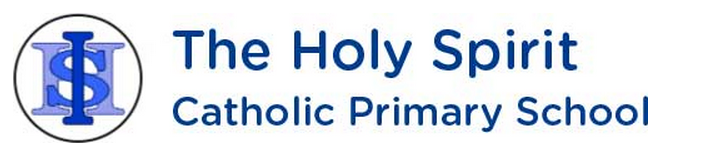 11th December 2018Date: 2nd November 2018Dear Parents/Carers,We are very happy to inform you that on 11th December, our Reception, Year 1 and Year 2 children are going on a day trip to the Delamere Forest. There, we will visit Santa in his beautifully decorated grotto, where we will receive a forest gift from Santa, make a Christmas reindeer decoration to take home, toast marshmallows on the fire and have a drink of hot chocolate around the fire, whilst singing Christmas songs.For the second part of the trip, we will carry out self-led forest activities, looking under logs and through leaf litter, whilst learning about the mini-beasts that call the forest their home.If you would like your child to take part in the Delamere Forest trip, we would like to ask you to return the permission slip below, including a voluntary contribution of £10 per child (in a named envelope). Although the contribution is voluntary, without it, our children will not be able to go on the trip.Please ensure that your child comes in his/her school uniform, wearing wellies, hats, scarfs, gloves and a warm coat. We would advise girls to wear leggings, tights or trousers on the day, as the weather is expected to be quite cold at this time of the year.Your child needs to bring a packed lunch, unless you would like our school cook to prepare one for him/her in school. Please indicate in the reply slip below.Please bring your child to school promptly at 8.55 am on the day and expect them to be released from the school building at the usual home time of 3.05 pm.  Reply slips need to be returned to school no later than Friday 30th November.Kind Regards,Mrs Crabbe, Miss Fleming and Miss Sproston………………………………………………………………………………………………...........................I give permission to my child ……………………………………….. from Year ……. to take part in the Delamere Forest trip on Tuesday 11th December 2018.      I enclose a voluntary contribution of £10.     I would like my child to have a packed lunch from school (please choose sandwich filling)Cheese 		Tuna 	Ham		Signed …………………………………..... Relationship to the child ……………………………………..